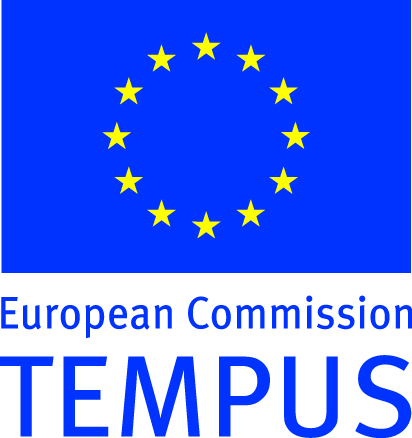                              Podsticanje inovativnog ponasanja u poslu				        Prof.dr Zorica SagićTehnološki razvoj je direktno vezan za ljudski faktor, jer je on u savremenim uslovima najznačajniji razvojni resurs. Ulaganje u razvoj ljudskih resursa je tendencija globalnih razmera, jer je „civilizacija znanja” podjednako važna za razvijene zemlje i one koje to nastoje da postanu. Naučno-tehnološki razvoj i visoka zaposlenost zahtevaju adekvatan ljudski potencijal, odnosno znanje koje može da ostvari integraciju ekonomskog i društvenog razvoja.Obrazovni sistem, kao prva stepenica akumuliranog fonda znanja ima istaknuto mesto u prilagođavanju zahtevima razvoja. To znači da nije dovoljno samo obrazovanje u tradicionalnom smislu, već znanje koje može u svim oblastima biti produktivno.Menadžment kao praksa ima genezu od ranih civilizacija, ako se uzmu u obzir brojne aktivnosti organizovanja i upravljanja u privatnom i javnom životu. Savremena teorija i praksa menadžmenta počiva na idejama o naučnom menadžmentu. Danas je to kompleksan sistem koji se podjednako primenjuje u proizvodnim i neproizvodnim organizacijama. Menadžment je neophodna karika u svim savremenim organizacijama, jer se na taj način mobiliše potrebno znanje u stvaranju novog, značajnog i konkurentnog na tržištu.Na prelazu u novi milenijum relevantne su sledeće karakteristike svetskog okruženja: globalizacija, kompjuterizacija, brzo tehnološko zastarevanje, promenljivost tržišta, povećanje sofisticiranosti kupaca, povećanje međunarodne saradnje, izraženi diskontinuiteti i razvoj postmoderne kulture. Naglašava se turbulentnost eksternog okruženja preduzeća, ali u budućim uslovima turbulencija može biti i interno generisana, prvenstveno inovacijama.Uloga znanja u savremenim uslovima privređivanjaGovoreći o novom konceptu organizacije Drucker kaže da je „priroda znanja“ u čestim promenama. Dinamika znanja nameće potrebu da svaka organizacija mora da ugrađuje menadžment promena u strategiju svoga preduzeća. Organizacija mora da eksploatiše, odnosno mora da razvija sledeću generaciju promena sopstvenog uspeha. Inovativnost mora biti organizovan i usmeravan proces u savremenoj organizaciji. Moderna orgnizacija se sastoji od specijalista znanja, iz čega proizilazi da ona mora biti organizacija jednakih, a ne organizacija nadređenih i podređenih.Drucker je, takođe, ukazao na evolutivni proces promene pojma znanja. Ranije se znanje vezivalo uz ličnost, sada se vezuje uz rad, odnosno postalo je resurs i oruđe. Znanje je sada javno dobro. U početku se znanje primenjivalo na alate, procese i proizvode. To je bila osnova industrijske revolucije. Krajem XIX veka počinje druga faza – revolucija produktivnosti, odnosno primena novih saznanja na rad. Poslednja faza je počela posle Drugog svetskog rata, kada je znanje počelo da se primenjuje na znanje. To Drucker naziva revolucijom menadžmenta.  njemu bi bilo prerano i prejudicirano, nazivati sadašnje društvo „društvom znanja“. Za sada postoji samo privreda zasnovana na znanju. Menadžment je odgovoran za primenu znanja i učinak koji se time ostvaruje. Zaključak je, da tamo gde postoji efikasan menadžment, odnosno gde se znanje primenjuje na znanje, uvek se mogu pribaviti i ostali resursi.Snaga savremenog, globalnog preduzeća sve više je sadržana u intelektualnim i kulturnim performansama preduzeća, nego u tradicionalnoj opipljivoj aktivi. Stoga su  uverenja da budućnost pripada onima koji su bogati znanjem. Za Drucker-a ključna figura postaje specijalista znanja, odnosno savremeni menadžer koji zna kako da locira znanje u produktivne svrhe. Znanje menadžera je uslov za efikasno korišćenje postojećih i pribavljivih izvora preduzeća. ( Neopipljiva aktiva preduzeća uključuje: iskustvo, informacije, know-how, spremnost menadžmenta, marku, imidž, reputaciju, kulturu, lojalnost potrošača, poverenje, poznavanje preferencija potrošača i sposobnost obrade informacija).  Šest faktora determinišu produktivnost specijaliste znanja:1)  „šta je zadatak“2)  „specijalista znanja treba sobom da rukovodi“3)  „kontinuelna inovacija je deo zadatka“4)  „kontinuelno učenje i predavanje“5)  „kvalitet je bitniji od kvantiteta“6)  specijalista znanja treba da se posmatra kao „aktiva“, a ne kao „trošak“.Prema Ajnštajnu „znanje je iskustvo, a sve je ostalo samo informacija“.Šest karakteristika znanja razlikuje ga od informacija:znanje je ljudska aktivnost;znanje je rezultat razmišljanja,znanje se kreira u sadašnjem momentu;znanje cirkuliše kroz društvo na više načina;znanje pripada društvu;novo znanje se kreira u granicama starog.Znanje se u sve većoj meri shvata kao esencijalno za uspešnu realizaciju strategije tehnološkog razvoja, za opstanak i razvoj poslovanja, kao i za suočavanje sa promenama. Jedan od osnovnih ciljeva politike naučno-tehnološkog razvoja naše zemlje jeste – stvaranje, transfer, ovladavanje i difuzija novih znanja sa primećenim pozitivnim efektima na:sopstveni razvoj,rast isplativih tansfera tehnologija i znanja,rast korišćenja baza podataka i znanja na globalnom nivou,rast naučno-pouzdanog razumevanja društvenih, kulturnih i drugih procesa i promena.Tu se, pre svega, misli na stvaranje poverenja u znanje i omogućavanje njegove veće  upotrebe u privredi i društvu, odnosno na povećanje značaja, uloge i odgovornosti znanja za opstanak i razvoj privrede i društva.Učenje ima za svrhu povećanje znanja ili postizanje višeg stepena postojeće veštine. U tom smislu učenje se odnosi na relativno stalnu promenu u ponašanju koja nastaje kao rezultat iskustva ili prakse.Znanje i inovativnost preduzećaMentalni procesi orijentisani na razvoj znanja po svojoj prirodi mogu biti: individualni i kolektivni. Pojedinci razmišljaju, ali i grupa i organizacija takođe prolaze kroz procese percepcije i razvijaju sopstvene konceptualne okvire. Progresija znanja u smislu intelektualnog učenja se postiže kroz socijalni proces koji je u velikoj meri usmeren na maksimiziranje kolektivnog know-howa raspoloživog za oblikovanje budućnosti preduzeća.U vezi sa tim aktuelni su koncepti „kompanije koja kreira znanje” (knowledge-creating company) i „organizacije koja uči” (learning organization).Organizacije koje kreiraju znanjeJapanski autori ukazuju na značaj tzv. „prećutnog“ (implicitnog) znanja.Po njihovom mišljenju teoretičari menadžmenta na Zapadu posmatraju znanje kao „eksplicitno“, nešto formalno i sistematično. Oni smatraju da je ta vrsta znanja samo „vrh ledenog brega“. Suštinu znanja u preduzeću predstavlja prećutno znanje – nešto što se lako ne vidi i izražava. Ono je veoma lično i teško se komunicira. Subjektivno sagledavanje, intuicija i nagađanje spadaju u tu kategoriju znanja. Prećutno znanje je duboko usađeno u akciju i iskustvo preduzeća.Naglašava se da je razlika između eksplicitnog i prećutnog znanja ključ za razumevanje razlike između zapadnog i japanskog pristupa znanju.Eksplicitno znanje se lako može procesirati uz pomoć računara, preneti elektronski ili odložiti u banku podataka. S druge strane, nema sistematskog i logičkog načina da se prećutno znanje prenosi. Zato je potrebno da se prevede u reči i brojke, da bi svako mogao da ih razume. Upravo je to vreme kada se ta konverzija odvija od prećutnog ka eksplicitnom i nazad ka prećutnom znanju – kada se kreira organizaciono znanje.Znanje je uvek najpre svojina pojedinca, i da bi postalo organizaciono neophodna je internalizacija. Na Zapadu se internalizacija između prećutnog i eksplicitnog znanja odigrava uglavnom na individualnom nivou, dok se u Japanu to odigava na grupnom nivou. Na Zapadu je proces formalizovan, a u Japanu slobodan. Zaključak je da kada se stvoreni mentalni modeli dele od najvećeg broja zaposlenih, prećutno znanje postaje deo kulture organizacije.Nonaka polazi od pretpostavke da u ekonomiji gde je neizvesnost jedina izvesnost, jedina trajna osnova za konkurentnu prednost je znanje. Kada se tržište menja, pojavljuju brojne nove tehnologije, konkurenti umnožavaju, a proizvodi gotovo preko noći zastarevaju, uspešna preduzeća su ona koja kontinuelno kreiraju novo znanje, koje se brzo širi u organizaciji i brzo se pojavljuje u novim tehnologijama i proizvodima. To su aktivnosti koje definišu preduzeće „stvaraoca odn. kreatora znanja“, čiji je posao kontinuelno inoviranje.Suština japanskog pristupa je u činjenici da svaki zaposleni snosi odgovornost za kreiranje znanja, jer je bitno da se lično znanje pojedinca transformiše u organizaciono znanje koje je od koristi za preduzeće. Posledica toga je postizanje potpune interne mobilnosti zaposlenih, što čini da znanje preduzeća postaje više „fluidno“ i efikasnije se koristi u praksi. Stoga se pod organizacionim kreiranjem znanja podrazumeva sposobnost preduzeća kao celine da kreira novo znanje i da ga širi u organizaciji, što se ovaploćuje u proizvodima, uslugama i sistemima. Kreiranje znanja se odigrava na tri nivoa: pojedinca, grupe i organizacije.Organizaciono kreiranje znanja je baza za različite načine inoviranja u japanskim preduzećima. Ona su se pokazala uspešnim u inoviranju kontinuelno, inkrementalno i spiralno. Tako jedna inovacija vodi ka drugoj, dovodeći do kontinuelnog poboljšavanja proizvoda u mnogim granama.Neizvesnost koju vreme nosi navodi da se traga za novim znanjima koja se stvaraju van preduzeća. Pribavljeno znanje sa strane mora da se ne samo koristi u bazi preduzeća, već i brzo širi, da bi bilo osnova za stvaranje novih proizvoda i tehnologija. Odvija se svojevrsna konverzija spolja prema unutra i opet spolja ( u formi novih proizvoda usluga i sistema). Logičan redosled je: kreiranje znanja → kontinuelno inoviranje → konkurentna prednost.           -   Organizacija koja uči (learning organization) Koncept „organizacija koja uči“ počeo je najpre da se koristi u nekim velikim preduzećima u privredi SAD. Radi se o preduzećima koja su nastojala da stvore strukture i sisteme koji se bolje prilagođavaju i efikasnije reaguju na promene u eksternoj sredini. Navedeni koncept se dovodi u vezu sa nastojanjem menadžmenta da stvaraju inovativna preduzeća; odnosno menadžment se sve više preokupira stvaranjem atmosfere koja stimulativno utiče na učenje. U kompleksnim preduzećima postoji više procesa učenja i svaki pojedinac i grupa imaju svoju bazu znanja i svoje sposobnosti učenja.Navedeni koncept se posebno akceptira kod organizacija koje žele da prate aktuelne promene na tržištu i tehnologiji i koje sagledavaju potrebu svoje transformacije. Učenje je bazična pretpostavka razvijanja suštine kompetentnosti organizacije i smatra se pretpostavkom kontinuelnog poboljšavanja u lancu dodatne vrednosti organizacije. Učenje se posmatra kao proces u organizaciji koja se osposobljava da održava ili poboljšava performanse zasnovane na iskustvu. Predlažu se tri strategije poboljšanja sposobnosti organizacije da uči:poboljšati orijentaciju učenja;poboljšati faktore koji omogućavaju učenje imenjati oboje – organizaciju učenja i faktore koji omogućavaju učenje.Učenje je proces i ishod kada se radi o preduzeću. Učenje se objašnjava                       kao način na koji preduzeće stvara, pribavlja i organizuje znanje i rutine u svojoj aktivnosti. To ima za posledicu razvoj efikasnosti organizacije i poboljšavanje korišćenja široke stručnosti zaposlenih. Preduzeće koje svrsishodno stvara strukturu i strategije, tako da unapređuje i maksimira učenje organizacije, označava se kao – organizacija koja uči.Učenje predstavlja (i sa psihološkog stanovišta) najvišu formu adaptacije, što povećava verovatnoću opstanka u sredini koja se menja; a sposobnost adaptiranja sredini smatra se prvim korakom ka organizaciji koja uči. U takvim organizacijama se otvara proces prevazilaženja podele na „one koji misle i one koji izvršavaju zamisli“. Orijentacija je ka integralnom razmišljanju i akcijama na svim nivoima u organizacionoj strukturi preduzeća.Učenje takođe podrazumeva odvajanje vremena za promišljanje i analizu, za preispitivanje strategijskih opcija, istraživanje potreba potrošača, procenjivanje postojećeg sistema rada i za pronalaženje novih proizvoda. Neophodno je da se u procesu učenja maksimalno otvore granice organizacije i da se stimuliše razmena ideja preko projektnih timova i susreta sa kupcima (snabdevačima); što povećava mogućnost uspešnog sagledavanja konkurentskih perspektiva.U uslovima ovakvog podražavajućeg, otvorenog okruženja, uspešno se mogu razvijati forumi za učenje, kao što su: strategijska ispitivanja promenljivog konkurentskog okruženja, portfolia proizvoda, tehnoloških promena i tržišne pozicije preduzeća; analiza međufunkcionalnih procesa i sistema isporuke; proučavanje misija najuspešnijih kompanija da bi se bolje razumele njihove distinktivne kompetencije i rezultati poslovanja.Učenje je u suštini investiranje u ljudski kapital (human capital ) koji spada u nematerijalnu aktivu, i u bilansu stanja se može inkorporirati u poziciju „goodwill“, što u globalnoj privredi postaje najbitniji faktor za stvaranje relativno trajne konkurentne prednosti.Međutim, potreno je razgraničiti „organizaciono učenje“ od „organizacije koja uči“. U prvom slučaju radi se o obuci zaposlenih u preduzeću da stiču znanja o međuljudskim odnosima, pre svega. U „organizaciji koja uči“ ljudi stiču znanje i stručnost tokom obavljanja svojih svakodnevnih poslova. To su organizacije koncentrisane na promene inovativnog karaktera. Organizacija koja uči omogućava sticanje znanja i stručnosti svim zaposlenim i kontinuelno se transformiše.Prema Senge-u treba poći od postulata da svet nije sačinjen od pojedinačnih nepovezanih snaga. Tek tada se može stvarati organizacija koja uči. U njoj pojedinci kontinuelno proširuju svoj kapacitet da bi ostvarili rezultate koje stvarno žele, u kojoj se gradi novi fleksibilan način razmišljanja, gde se kolektivne aspiracije slobodno definišu i u kojoj ljudi kontinuelno uče kako da uče zajedno. On ističe značaj timskog učenja, jer su timovi, a ne pojedinci bazične jedinice koje uče u savremenoj organizaciji. U okviru organizacije koja uči, tim ima tri kritične karakteristike:prva je, da postoji razumevanje za potrebu da se sadržajno razmišlja o kompleksnim pitanjima;druga je, potreba za koordiniranom inovativnom aktivnošćutreća je, da postoji uticaj članova tima na druge članove.Prema navedenom autoru „organizacija koja uči podstiče kontinuelno učenje i generisanje znanja na svim nivoima; Poseduje procese koji mogu lako da prenesu znanje širom organizacije – tamo gde je ono potrebno, kao i da brzo transformišu to znanje u promene načina na koji organizacija deluje, i interno i eksterno. Na ovaj način se proširuje strategijski značaj informacije, podučavanje i najbolja praksa“.Petom disciplinom Senge naziva sistem razmišljanja. To je disciplina koja integriše sve discipline u koherentnu celinu teorije i prakse. Akcenat je na tzv. Sistemskom razmišljanju, a ono je nužnost kada ljudi stvaraju zajedničku viziju, mentalne modele, timski uče i poboljšavaju ličnu sposobnost. Lična umešnost svakog zaposlenog je veoma bitna, jer kultiviše učenje da objedinjuje oboje – ličnu viziju i jasnu sliku postojeće realnosti. U pojedincima se na taj način generiše snaga koja se može nazvati „kreativna tenzija“.Prema D. Garvin-u organizacija koja uči je „vešta u kreiranju, prihvatanju i prenošenju novog znanja, kao i u modifikovanju svog ponašanja da bi ono odrazilo nove uvide i saznanja”, odnosno u primeni znanja u sopstvenoj delatnosti. Mahoni ističe da je najtrajnija suština kompetentnosti - učenje organizacije. Učenje je proces u kome se od zaposlenih deli razumevanje promene. Znanje u glavama zaposlenih u kombinaciji sa tehničkim sistemima je osnova suštine kompetentnosti preduzeća. Praktična pozitivna konsekvenca učenja organizacije je sadržana u efektima poboljšanja akcije, putem većeg znanja i razumevanja. Iako se učenje organizacije odvija preko zaposlenih, ono nije prosta suma znanja postojećih zaposlenih. Naučeno je ugrađeno u rutinu preduzeća, a ona omogućava da ono „pamti radeći“. Teško je planirati, pa i predvideti buduće znanje. Smatra se da učenje nije ni determinističko, ni randomno. Jedan deo učenja je zasnovan na eksperimentu, a drugi na upoznavanju sa postojećim znanjem.Sve napred rečeno upućuje na zaključak da transformacija organizacija na načine koji favorizuju: učenje, reagovanje na promene i izazove i inovacije proizvoda i procesa, glavni je aspekt svrhe preduzeća u savremenim uslovima privređivanja. Organizacija koja uči sposobna je da održava konzistentnim interno inoviranje ili učenje sa neposrednim ciljevima poboljšanja kvaliteta kontakta sa potršačima i održavanje rentabilnosti. Potrebno je da se u savremenoj globalnoj privredi uči brže od konkurenata. 